               MEDICATION AUTHORITY FORM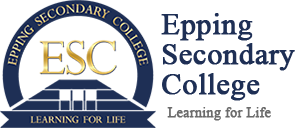 For Students requiring medication to be administered at school This form should, ideally, be signed by the student’s medical/health practitioner for all medication to be administered at school but schools may proceed on the signed authority of parents in the absence of a signature from a medical practitioner.For students with asthma, Asthma Australia’s School Asthma Care PlanFor students with anaphylaxis, an ASCIA Action Plan for AnaphylaxisPlease only complete the sections below that are relevant to the student’s health support needs. If additional advice is required, please attach it to this form.Please note: wherever possible, medication should be scheduled outside school hours.Eg: medication required three times daily is generally not required during a school day – it can be taken before and after school and before bed.Name of school: 	Epping Secondary College	Name of student: 	Date of Birth: 		Year Level: 	Review date for this form: 	Please indicate if there are any specific storage instructions for any medication:Please ensure that medication delivered to the school:	Is in its original package	The pharmacy label matches the information included in this formPlease note: School staff do not monitor the effects of medication and will seek emergency medical assistance if concerned about a student’s behaviour following medication. We collect personal and health information to plan for and support the health care needs of our students.  Information collected will be used and disclosed in accordance with the Department of Education and Training’s privacy policy which applies to all government schools (available at: http://www.education.vic.gov.au/Pages/schoolsprivacypolicy.aspx) and the law. Name of parent/carer: 		Signature: 			Date: 	Name of medical/health practitioner:	Professional role:		Signature:			Date:	Contact details:		Student DetailsMedication to be administered at school:Medication to be administered at school:Medication to be administered at school:Medication to be administered at school:Medication to be administered at school:Name of MedicationDosage (amount)Time/s to be takenHow is it to be taken? (eg oral / topical / injection)Dates to be administeredSupervision requiredStart:___/___/___End___/___/___ Ongoing           medication 	No – student 	self- managing Yes remind observe assist administerStart:___/___/___End___/___/___OR Ongoing	medication 	No – student 	      self- managing Yes remind observe assist administerMedication delivered to the schoolMedication delivered to the schoolMonitoring effects of medicationPrivacy StatementAuthorisation to administer medication in accordance with this form: